ПОСТАНОВЛЕНИЕ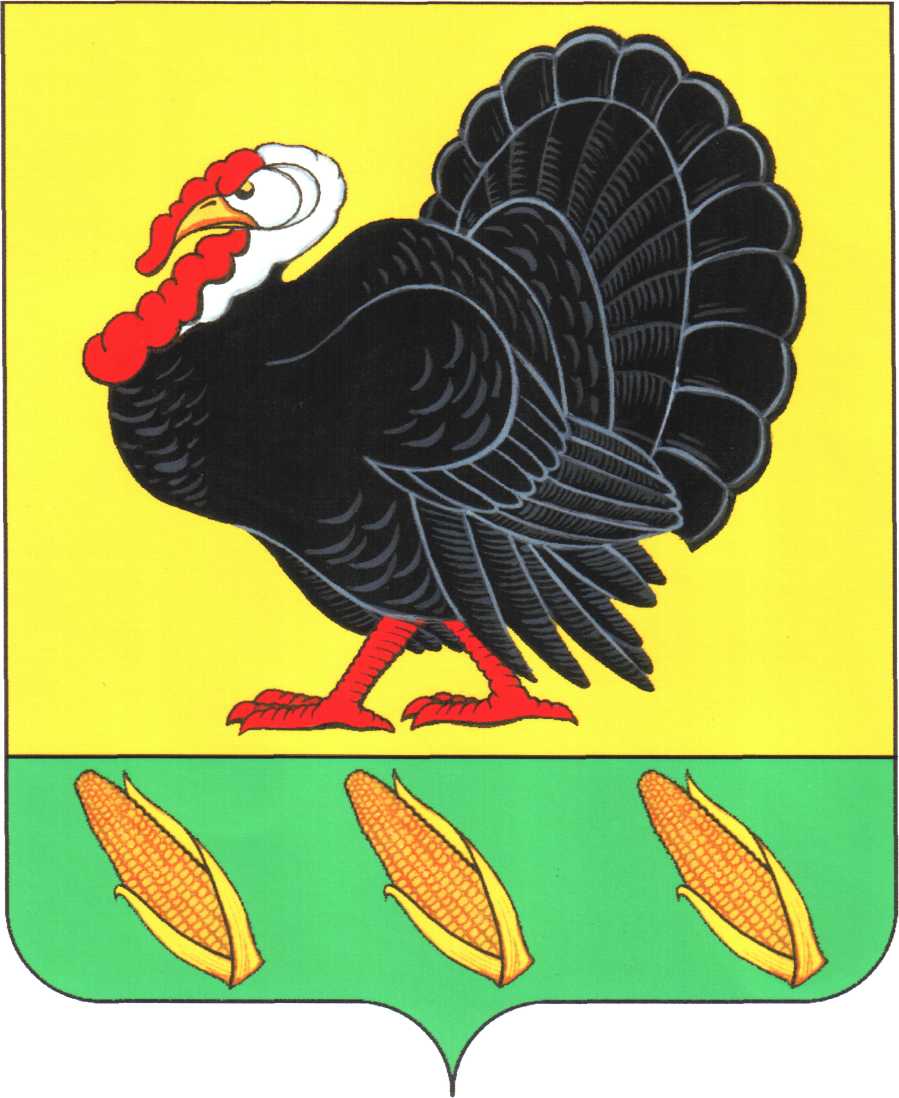 АДМИНИСТРАЦИИ ХОПЕРСКОГО СЕЛЬСКОГО ПОСЕЛЕНИЯТИХОРЕЦКОГО  РАЙОНА  от 19.03.2013					                                                   № 31станица  ХоперскаяО внесении изменений в постановление  администрации Хоперского сельского поселения Тихорецкого района от 7 апреля 2009 года № 24 «О создании Совета по противодействию коррупции в сферах деятельности органов местного самоуправления в Хоперском сельском поселении Тихорецкого района»            В связи с выбытием членов Совета по противодействию коррупции в сферах деятельности органов местного самоуправления в Хоперском сельском поселении Тихорецкого района, в соответствии с Федеральным законом от        3 декабря 2012 года. № 230-ФЗ "О контроле за соответствием расходов лиц, замещающих государственные должности, и иных лиц их доходам", п о с т а н о в л я ю:1.Внести в постановление администрации Хоперского сельского поселения от 7 апреля 2009 года № 24 «О создании Совета по противодействию коррупции в сферах деятельности органов местного самоуправления в Хоперском сельском поселении Тихорецкого района» (в редакции постановления администрации Хоперского сельского поселения Тихорецкого района от 18.03.2011 № 16, от 02.07.2012 № 53), следующие изменения:            -изложить приложение № 1 в новой редакции (прилагается);            -изложить приложение № 2 в новой редакции (прилагается)            2.Контроль за выполнением настоящего постановления оставляю за собой.            3.Обнародовать настоящее постановление в установленном порядке.            4.Постановление вступает в силу со дня его подписания. Глава Хоперского сельского поселения  Тихорецкого района 	           				  С.Ю.ПисановСОВЕТпо противодействию коррупции в сферах деятельности органов местного самоуправления в Хоперском сельском поселении Тихорецкого районаГлава Хоперского сельского поселения Тихорецкого района                                                           С.Ю.Писанов  ПРИЛОЖЕНИЕ № 2 к постановлению администрации Хоперского сельского поселения Тихорецкого районаот 19.03.2013г. № 31 ПРИЛОЖЕНИЕ № 2УТВЕРЖДЕНОпостановлением администрации Хоперского сельского поселения Тихорецкого районаот 02.04.2009 № 24 (в редакции постановления администрации Хоперского сельского поселения Тихорецкого районаот 18.03.2011 № 16, от 02.07.2012 № 53)ПЛАН противодействия коррупции в Хоперском сельском поселении Тихорецкого районаНачальник общего отдела администрации Хоперского сельского поселения Тихорецкого района                                                       И.А.Афанасенко                                                           ПРИЛОЖЕНИЕ № 1                                                                          к постановлению администрации                                                                     Хоперского сельского поселения                                                                 Тихорецкого района                                                             от 19.03.2013 г. № 31                                                            ПРИЛОЖЕНИЕ № 1УТВЕРЖДЕНО                                                           постановлением администрации                                                         Хоперского сельского поселения                                                             Тихорецкого района                                                               от 7 апреля 2009 года № 24                                                             (в редакции постановления                                                            администрации  Хоперского сельского                                                                поселения Тихорецкого района                                                                  от 18.03.2011 г. № 16, от 02.07.2012г. № 53)Писанов Сергей Юрьевич                                      -глава Хоперского сельского                                                                 поселения, председатель Совета;Марачкова Татьяна Анатольевна-специалист 1 категории администрации Хоперского сельского поселения Тихорецкого района, заместитель председателя Совета;Афанасенко Инга Анатольевна                                      -начальник общего отдела                                                         администрации Хоперского сельского                                                                 поселения, секретарь Совета;Члены Совета:Члены Совета:Волобуева Ольга Павловна-депутат Хоперского сельского поселения Тихорецкого района (по согласованию);Садковская Елена Федоровна-депутат Хоперского сельского поселения Тихорецкого района (по согласованию);Шевченко Любовь Петровна-председатель общественной организации Совета ветеранов Хоперского сельского поселения Тихорецкого района (по согласованию);Маслова Людмила Алексеевна-руководитель территориального органа самоуправления Хоперского сельского поселения Тихорецкого района (по согласованию).№ п/пМероприятияСрок исполненияОтветственные исполнители12341.Мониторинг и оценка уровня коррупции и эффективности принимаемых мер по противодействию коррупции1.Мониторинг и оценка уровня коррупции и эффективности принимаемых мер по противодействию коррупции1.Мониторинг и оценка уровня коррупции и эффективности принимаемых мер по противодействию коррупции1.Мониторинг и оценка уровня коррупции и эффективности принимаемых мер по противодействию коррупции1.1Мониторинг восприятия  и динамики уровня коррупции в администрации Хоперского сельского поселения Тихорецкого районаежегодно до 1 марта Афанасенко И.А., начальник общего отдела администрации Хоперского сельского поселения Тихорецкого района 1.2Обнародование результатов мониторинга динамики уровня коррупции, в том числе «бытовой»ежегодно (по итогам мониторинга)Афанасенко И.А., начальник общего отдела администрации Хоперского сельского поселения Тихорецкого района1.3Подготовка проектов о внесении изменений в планы антикоррупционных мероприятий с учетом результатов мониторинга и оценки эффективности мер противодействия, в том числе «бытовой» коррупциипо мере необходимостиАфанасенко И.А., начальник общего отдела администрации Хоперского сельского поселения Тихорецкого района2.Меры, направленные на повышение эффективности антикоррупционной работы2.Меры, направленные на повышение эффективности антикоррупционной работы2.Меры, направленные на повышение эффективности антикоррупционной работы2.Меры, направленные на повышение эффективности антикоррупционной работы2.1Проведение антикоррупционной экспертизы нормативных правовых актов и их проектов с целью выявления положений, способствующих проявлению коррупциипостоянноАфанасенко И.А., начальник общего отдела администрации Хоперского сельского поселения Тихорецкого района2.2.Направление в Тихорецкую межрайонную прокуратуру и администрацию муниципального образования Тихорецкий район проектов муниципальных нормативных правовых актов на антикоррупционную экспертизупостоянноАфанасенко И.А., начальник общего отдела администрации Хоперского сельского поселения Тихорецкого района2.3Проверка в установленном порядке сведений о доходах и расходах об имуществе, обязательствах имущественного характера муниципальных служащих, членов их семей, а также граждан . претендующих на замещение должностей муниципальной службыпостоянноАфанасенко И.А., начальник общего отдела администрации Хоперского сельского поселения Тихорецкого района2.4.Размещение на официальном сайте администрации сведений о доходах и расходах об имуществе, обязательствах имущественного характера муниципальных служащих, а также членов их семейежегодно до 1 июня, постоянно –при поступлении гражданина на муниципальную службуАфанасенко И.А., начальник общего отдела администрации Хоперского сельского поселения Тихорецкого района2.5Повышение квалификации муниципальных служащих по вопросам профилактики и противодействия коррупциипостоянноАфанасенко И.А., начальник общего отдела администрации Хоперского сельского поселения Тихорецкого района2.6Проведение анкетирования муниципальных служащих на знание законодательства о муниципальной службе, о противодействии коррупции 2013-2014Афанасенко И.А., начальник общего отдела администрации Хоперского сельского поселения Тихорецкого района2.7Разработка и утверждение порядка проведения служебных проверок в администрации Хоперского сельского поселения Тихорецкого района4 квартал 2013Афанасенко И.А., начальник общего отдела администрации Хоперского сельского поселения Тихорецкого района2.8Реализация антикоррупционных мероприятий в муниципальных (казенных, бюджетных) учреждениях Хоперского сельского поселения Тихорцкого района постоянноАфанасенко И.А., начальник общего отдела администрации Хоперского сельского поселения Тихорецкого района2.9Проведение мониторинга коррупционных рисков в органах местного самоуправления Хоперского сельского поселения Тихорецкого районаежегодно, до 1 июня Афанасенко И.А., начальник общего отдела администрации Хоперского сельского поселения Тихорецкого района2.10Определение перечня должностей муниципальной службы в наибольший степени подверженных риску коррупции (коррупционные должности)по результатам мониторинга коррупционных рисковАфанасенко И.А., начальник общего отдела администрации Хоперского сельского поселения Тихорецкого района2.11Внесение изменений в должностные инструкции муниципальных служащих администрации Хоперского сельского поселения Тихорецкого района, занимающих коррупциогенные должности, предусматривающие подробную регламентацию их обязанностейЕжегодно (по итогам мониторинга коррупционных рисков)Афанасенко И.А., начальник общего отдела администрации Хоперского сельского поселения Тихорецкого района2.12Разработка и утверждение Порядка осуществления контроля исполнения должностных инструкций муниципальными служащими, занимающих коррупциогенные должностидо 1 октября 2013Афанасенко И.А., начальник общего отдела администрации Хоперского сельского поселения Тихорецкого района2.13Утверждение методических рекомендаций по разработке (корректировке) планов антикоррупционных мероприятий в администрации поселения, в подведомственных муниципальных (казенных, бюджетных ) учреждений администрации Хоперского сельского поселения Тихорецкого районадо 1 октября 2013Афанасенко И.а., начальник общего отдела администрации Хоперского сельского поселения Тихорецкого района2.14Мониторинг исполнения административных регламентов предоставления муниципальных услугпостоянноАфанасенко И.А., начальник общего отдела администрации Хоперского сельского поселения Тихорецкого района2.15Подготовка отчета по результатам мониторинга исполнения административных регламентов предоставления муниципальных услуг постоянноАфанасенко И.А., начальник общего отдела администрации Хоперского сельского поселения Тихорецкого района2.16Контроль выполнения административных регламентов предоставления муниципальных услугпостоянноАфанасенко И.А., начальник общего отдела администрации Хоперского сельского поселения Тихорецкого района2.17Внесение изменений в административные регламенты предоставления муниципальных услуг с учетом требований Федерального закона от 27 июля 2010  года № 210-ФЗ Об организации предоставления государственных и муниципальных услуг»постоянноАфанасенко И.А., начальник общего отдела администрации Хоперского сельского поселения Тихорецкого района2.18Размещение муниципальных заказов  путем проведения открытых аукционов в электронной формепостоянноМарачкова Т.А., специалист 1 категории администрации Хоперского сельского поселения Тихорецкого района2.19Информирование населения об использовании средств бюджета (включая сведения об исполнении бюджета и численности муниципальных служащих органов местного самоуправления, работников бюджетных учреждений с указанием фактических затрат на их денежное содержание)постоянноМарачкова Т.А., специалист 1 категории администрации Хоперского сельского поселения Тихорецкого района2.20Преимущественное использование механизма аукционных торгов при отчуждении муниципального имущества в целях усиления контроля выполнения принятых обязательств и прозрачности используемых процедурпостоянноМарачкова Т.А., специалист 1 категории администрации Хоперского сельского поселения Тихорецкого района2.21Внесение предложений по повышению денежного содержания муниципальных служащих администрации Хоперского сельского поселения Тихорецкого района2013-2014Марачкова Т.А., специалист 1 категории администрации Хоперского сельского поселения Тихорецкого района2.22Разработка и утверждение нормативного акта, обязывающего лиц, замещающих муниципальные должности , муниципальных служащих сообщать в случаях, установленных федеральными законами, о получении  ими подарка в связи с их должностным положением или в связи с исполнением ими служебных обязанностейв 3-х месячный срок после издания Правительством РФ типового нормативного актаАфанасенко И.А., начальник общего отдела администрации Хоперского сельского поселения Тихорецкого района2.23Внесение изменений: -в Положение о порядке предоставления гражданами Российской Федерации, претендующими на замещение должностей муниципальной службы администрации Хоперского сельского поселения Тихорецкого района о доходах и расходах, об имуществе и обязательствах имущественного характера;в Положение о проверке достоверности и полноты сведений, предоставляемых гражданами, претендующими на замещение должностей муниципальной службы администрации Хоперского сельского поселения Тихорецкого района, и муниципальными служащими администрации Хоперского сельского поселения Тихорецкого района и соблюдения муниципальными служащими требований к служебному поведениюв 3-х месячный срок после издания Правительством РФ типового нормативного актаАфанасенко И.А., начальник общего отдела администрации Хоперского сельского поселения Тихорецкого района 2.24Внедрение в деятельность кадровой службы администрации программного обеспечения компьютерных программ в целях: -проверки достоверности и полноты предоставляемых муниципальными служащими, их супругами и несовершеннолетними детьми сведений о доходах, об имуществе и обязательствах имущественного характера, а также об источниках их доходов; -сбора, систематизации и рассмотрении обращений граждан о даче согласия на замещение в организации должности на условиях гражданско-правового договора(гражданско-правовых договоров) или на выполнение в данной организации работы (оказание данной организации услуг)  на условиях трудового договора, если отдельные функции муниципального(административного) управления данной организацией входили  в должностные (служебные) обязанности муниципального служащего2013-2014Афанасенко И.А., начальник общего отдела администрации Хоперского сельского поселения Тихорецкого района3.Совершенствование взаимодействия со средствами массовой информации, населением, институтами гражданского общества по вопросам противодействия коррупции3.Совершенствование взаимодействия со средствами массовой информации, населением, институтами гражданского общества по вопросам противодействия коррупции3.Совершенствование взаимодействия со средствами массовой информации, населением, институтами гражданского общества по вопросам противодействия коррупции3.Совершенствование взаимодействия со средствами массовой информации, населением, институтами гражданского общества по вопросам противодействия коррупции3.1Организация работы телефона по приему сообщений о фактах коррупции в органах местного самоуправленияпостоянноАфанасенко И.А., начальник общего отдела администрации Хоперского сельского поселения Тихорецкого района3.2Анализ жалоб и обращений граждан на наличие  сведений о фактах коррупции в органах местного самоуправления и принятие соответствующих мерпостоянноАфанасенко И.А., начальник общего отдела администрации Хоперского сельского поселения Тихорецкого района3.3Предоставление в установленном порядке третьим лицам информации о деятельности органов местного самоуправленияпостоянноАфанасенко И.А., начальник общего отдела администрации Хоперского сельского поселения Тихорецкого района3.4Размещение на официальном сайте администрации муниципальных нормативных правовых актов и их проектов, официальное опубликование принятых актов постоянноАфанасенко И.А., начальник общего отдела администрации Хоперского сельского поселения Тихорецкого района3.5Размещение на официальном сайте  проектов нормативных правовых актов, на независимую и антикоррупционную экспертизу постоянноАфанасенко И.А., начальник общего отдела администрации Хоперского сельского поселения Тихорецкого района3.6Освещение в средствах массовой информации, размещение на официальном сайте администрации о деятельности органов местного самоуправления по противодействию коррупции, в том числе «бытовой» постоянноАфанасенко И.А., начальник общего отдела администрации Хоперского сельского поселения Тихорецкого района3.7Разработка и утверждение Порядка опубликования социально значимых муниципальных правовых актов и их проектов, в том числе направленных на противодействие коррупциипостоянноАфанасенко И.А., начальник общего отдела администрации Хоперского сельского поселения Тихорецкого района3.8Организация публикации в средствах массовой информации , а также размещение на официальном сайте администрации информационных материалов об использовании средств местного бюджета, направленных на реализацию муниципальных программ постоянноМарачкова Т.А., специалист 1 категории администрации Хоперского сельского поселения Тихорецкого района3.9Организация круглых столов, конференций с главой Хоперского сельского поселения Тихорецкого района по вопросам противодействия коррупции, в том числе «бытовой»в течение годаАфанасеннко И.А., начальник общего отдела администрации Хоперского сельского поселения Тихорецкого района4.Внедрение инновационных технологий в деятельность органов местного самоуправления4.Внедрение инновационных технологий в деятельность органов местного самоуправления4.Внедрение инновационных технологий в деятельность органов местного самоуправления4.Внедрение инновационных технологий в деятельность органов местного самоуправления4.1Предоставление муниципальных услугпоэтапноАфанасенко И.А., начальник общего отдела администрации Хоперского сельского поселения Тихорецкого района4.2Внедрение современных технологий в сфере взаимодействия с гражданами и юридическими лицами, обеспечивающих прозрачность и повышение качества предоставления муниципальных услуг, а также при разработке и принятии муниципальных правовых актов по отдельному плануАфанасенко И.А., начальник общего отдела администрации Хоперского сельского поселения Тихорецкого района5.Образовательные и иные мероприятия по противодействию коррупции5.Образовательные и иные мероприятия по противодействию коррупции5.Образовательные и иные мероприятия по противодействию коррупции5.Образовательные и иные мероприятия по противодействию коррупции5.1Разработка памятки по противодействию коррупциииюль 2013Афанасенко И.А., начальник общего отдела администрации Хоперского сельского поселения Тихорецкого района